大手牽小手共劃幸福圓系列活動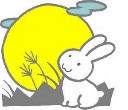 玉兔搗月樂中秋---喔！月亮是什麼味道？ 一、活動目的：    繼「多元藝術話端午」走向社區教育行動列車之後，為慶祝即將到來的中秋節慶，由中心特別精心規畫「玉兔搗月樂中秋---喔！月亮是什麼味道？」多元藝術活動，提供1至3歲親子接觸藝術之美的機會，並透過藝術欣賞及創作，增進親子同樂及對美的感受力。二、活動日期與時間：    103年8月30日(星期六) 上午10:00-11:40、下午14:00-15:40三、活動內容與場次：    以繪本¿月亮是什麼味道？為主題，開拓親子對月亮有更多的想像力，引導親子共同參與故事導賞、歌唱、樂器合奏、音樂欣賞、舞蹈、遊戲等音樂律動活動，以及多元媒材運用的視覺藝術創作活動。四、活動對象與人數：    1-3歲親子共24對(一位寶貝需有一位家長陪同)五、活動地點：    新竹縣托育資源中心(竹北市縣政二路620號新竹縣婦幼館內)六、活動講師：音樂領域：廖美瑩老師(明新科技大學幼兒保育系副教授 英國雪菲爾大學音樂教育博士)視覺藝術領域：陳麗媜老師(新竹縣托育資源中心主任暨明新科技大學幼兒保育系助理教授 西班牙巴亞多利德大學藝術教育博士)七、活動費用：    全程免費八、報名時間：    8月17日上午9:00開放網路報名九、報名網址：    Be Class：http://goo.gl/8X9KNU或新竹縣托育資源中心粉絲團連結報名活動注意事項：兩場次課程內容相同，請擇一場次參加。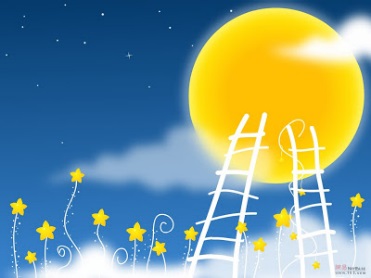 建議家長及寶貝穿著褲裝並攜帶工作服。十一、聯絡人   戴老師TEL：03-6570620        E-mail：babycenter@must.edu.tw時間場次與內容場次與內容上午10:00-11:40第一場(12對親子)音樂律動上午10:00-11:40第一場(12對親子)視覺藝術下午14:00-15:40第二場(12對親子)音樂律動下午14:00-15:40第二場(12對親子)視覺藝術